.Intro: 16 Counts from where the beat starts (± 16 sec)Back Sweep, Behind, ¼ R, Step Fwd, ½ R, ½ R, Step Back, Reverse Rocking Chair, ¼ L PointSway R, Full Turn L, Back Rock, Step Fwd , Step ½ Turn R, Step Fwd, ½ L, ¼ L, Cross PressRecover with Sweep, Back Sweep, Sailor Step, Touch ¼ L Back Sweep, Back Sweep, Behind-Side, 1/8 L Rock FwdBack, Back, ½ R, Step Fwd, Pivot ½ R, Step Fwd, Spiral Full Turn L, Step Fwd, Spiral Full Turn L, Step, TapRestarts: After count 20 on wall 3 (6:00), & After count 8 on Wall 6 replace R Point into a R Touch Next to L and Restart (6:00)Contact: dansenbijria@gmail.comThe Boy With The Gun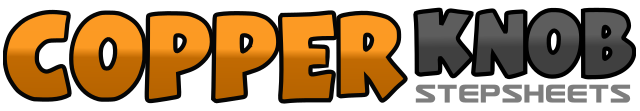 .......Count:32Wall:2Level:Intermediate.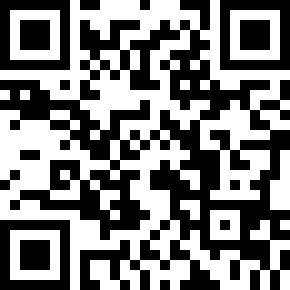 Choreographer:Ria Vos (NL) - October 2018Ria Vos (NL) - October 2018Ria Vos (NL) - October 2018Ria Vos (NL) - October 2018Ria Vos (NL) - October 2018.Music:The Gun - David Nail and The Well Ravens : (Album: Only This and Nothing More)The Gun - David Nail and The Well Ravens : (Album: Only This and Nothing More)The Gun - David Nail and The Well Ravens : (Album: Only This and Nothing More)The Gun - David Nail and The Well Ravens : (Album: Only This and Nothing More)The Gun - David Nail and The Well Ravens : (Album: Only This and Nothing More)........1-2&Step Back on R Sweeping L Around, Step L Behind R, ¼ Turn R Step Fwd on R (3:00)3-4&Step Fwd on L, Pivot ½ Turn R, ½ Turn R Step Back on L (3:00)5-6&Step Back on R, Rock Back on L, Recover on R7&Rock Fwd on L, Recover on R8&¼ Turn L Step L to L Side, Point R to R Side (12:00) ***Restart wall 61Sway R Turning Upper Body R2&3¼ Turn L Step Fwd on L, ½ Turn L Step Back on R, ¼ Turn L Long Step to L Side4&5Rock Back on R, Recover on L, Step Fwd on R6&7Step Fwd on L, Pivot ½ Turn R, Step Fwd on L (6:00)&8½ Turn L Step Back on R, ¼ Turn L Step L to L Side (9:00)&Rock/Press R Over L1-2Recover on L Sweep R Around, Step Back on R Sweep L Around3&Step L Behind R, Step R to R Side4&Step L to L Side, Touch R Next to L ¼ Turn L (6:00) ***Restart wall 35-6Step Back on R Sweep L Around, Step Back on L Sweep R Around7&Step R Behind L, Step L to L Side8&1/8 Turn L Rock Fwd on R, Recover on L (4:30)1-2&Step Back on R, Step Back on L, ½ Turn R Step Fwd on R (10:30)3-4&Step Fwd on L, Pivot ½ Turn R, Step Fwd on L (4:30)5-6Step Fwd on R Spiral Full Turn L, Step Fwd on L7-8&Step Fwd on R Spiral Full Turn L, Step Fwd on L, Tap R Next to L Turn 1/8 R (6:00)